CURRICULUM VITAE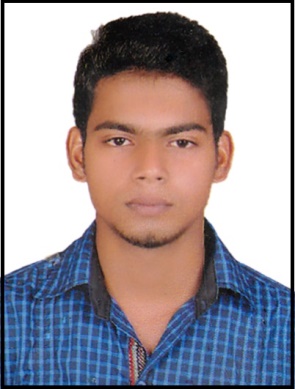 SHAFEEQ Email ID: shafeeq.309962@2freemail.com Career ObjectiveTo excel in a suitable position by applying my experience and strive to words fulfilling the responsibilities assigned to me best perform in my field. I assure to up hold quality standard and I will be valuable asset to the organization.Skill Profile:Good communication and interpersonal skills.Hard working team member.Have the ability to work for long hours.Have the ability to work under pressure.Work Experience:ACCOUNTANT| May 2012 - September 2014AR Furniture & Crockery World, Malappuram, Kerala, IndiaFollowing are the actions / responsibilities that I undertook at AR Furniture & Crockery World Maintaining LedgerMaintaining Statement of accountIssuing invoices and Payment follow up Analyzing accountsIncome and Expenditure reportPreparing balance sheet Asst. ACCOUNTANT cum Salesman | October 2014 – till dateReal Gifts, Abu Dhabi, UAEFollowing are the actions / responsibilities that I undertook at Real Gifts, Abu DhabiRecording daily expenses, incomesMaintain the creditors’ accountsAssistance to main AccountantGuidelines to customerSales promotion activitiesRecord the purchase itemsSkills and Qualifications:Energy Level, Dependability, Productivity, Customer Service, Professionalism, Attention to Detail, Customer Focus, General Math Skill, Informing Others, Basic Safety and Job KnowledgeEducational Qualification:Graduate in Bachelor of CommerceCalicut University, Kerala, IndiaHigher Secondary School (Commerce)Board of Examinations Kerala Govt., Kerala, IndiaLanguage Skill:English, Hindi and MalayalamArabic (Reading & Writing)Computer Knowledge:Tally ERP9MS Office -  Microsoft Excel , Word, PowerPoint Windows 10, 07 and XPPERSONAL DETAILS:Nationality	:	INDIANReligion		:	Islam, MuslimDate of Birth	:	29th May 1993Marital Status	:	SingleGender		:	MaleHeight		:	169 CMSPassport Details:Date & Place of Issue	:	26th March 2014, IndiaDate of expiry		:	25th March 2024Visa Status		:	Employments Visa (Transferable)Declaration:I hope that above mentioned particulars will meet your requirements and if you have given a chance to serve you. I assure you that I can do my best duties interest in the company and the entire satisfaction of my superiors.SHAFEEQ 